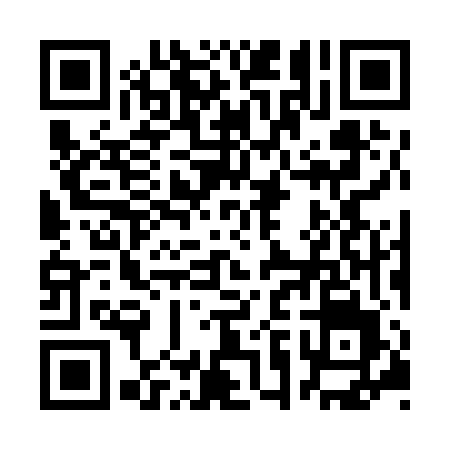 Prayer times for Jiangchuan County, ChinaMon 1 Apr 2024 - Tue 30 Apr 2024High Latitude Method: Angle Based RulePrayer Calculation Method: Muslim World LeagueAsar Calculation Method: ShafiPrayer times provided by https://www.salahtimes.comDateDayFajrSunriseDhuhrAsrMaghribIsha1Mon5:447:011:134:417:258:372Tue5:437:001:134:407:268:383Wed5:426:591:124:407:268:384Thu5:416:581:124:407:268:395Fri5:406:571:124:407:278:396Sat5:396:561:114:407:278:407Sun5:386:551:114:397:288:408Mon5:376:541:114:397:288:419Tue5:366:531:114:397:288:4110Wed5:356:521:104:397:298:4211Thu5:336:511:104:387:298:4212Fri5:326:501:104:387:308:4313Sat5:316:491:094:387:308:4314Sun5:306:481:094:387:318:4415Mon5:296:471:094:377:318:4516Tue5:286:461:094:377:318:4517Wed5:276:461:094:377:328:4618Thu5:266:451:084:367:328:4619Fri5:256:441:084:367:338:4720Sat5:246:431:084:367:338:4821Sun5:236:421:084:367:348:4822Mon5:226:411:074:357:348:4923Tue5:216:401:074:357:358:4924Wed5:206:401:074:357:358:5025Thu5:196:391:074:347:358:5126Fri5:186:381:074:347:368:5127Sat5:176:371:074:347:368:5228Sun5:166:361:064:347:378:5329Mon5:156:361:064:337:378:5330Tue5:146:351:064:337:388:54